ANEXO IIBoiro, _____ de ____________de 20____PROCEDEMENTOPROCEDEMENTOPROCEDEMENTOPROCEDEMENTOCÓDIGO DO PROCEDEMENTOCÓDIGO DO PROCEDEMENTODOCUMENTOPROCESO SELECTIVO PARA A FORMACIÓN DE BOLSA DE EMPREGO, QUE PERMITA NOMEAMENTOS INTERINOS COMO TÉCNICOS/AS DE ADMINISTRACIÓN XERALPROCESO SELECTIVO PARA A FORMACIÓN DE BOLSA DE EMPREGO, QUE PERMITA NOMEAMENTOS INTERINOS COMO TÉCNICOS/AS DE ADMINISTRACIÓN XERALPROCESO SELECTIVO PARA A FORMACIÓN DE BOLSA DE EMPREGO, QUE PERMITA NOMEAMENTOS INTERINOS COMO TÉCNICOS/AS DE ADMINISTRACIÓN XERALPROCESO SELECTIVO PARA A FORMACIÓN DE BOLSA DE EMPREGO, QUE PERMITA NOMEAMENTOS INTERINOS COMO TÉCNICOS/AS DE ADMINISTRACIÓN XERAL7342/2019-17342/2019-1SOLICITUDESOLICITANTESOLICITANTESOLICITANTESOLICITANTESOLICITANTESOLICITANTESOLICITANTEDNINOME E APELIDOSNOME E APELIDOSNOME E APELIDOSNOME E APELIDOSNOME E APELIDOSNOME E APELIDOSDATA NACEMENTOLOCALIDADE NACEMENTOLOCALIDADE NACEMENTOLOCALIDADE NACEMENTOLOCALIDADE NACEMENTOPROVINCIAPROVINCIAENDEREZO A EFECTOS DE NOTIFICACIÓNENDEREZO A EFECTOS DE NOTIFICACIÓNENDEREZO A EFECTOS DE NOTIFICACIÓNENDEREZO A EFECTOS DE NOTIFICACIÓNENDEREZO A EFECTOS DE NOTIFICACIÓNENDEREZO A EFECTOS DE NOTIFICACIÓNENDEREZO A EFECTOS DE NOTIFICACIÓNTELÉFONOTELÉFONORÚA/ NºRÚA/ NºRÚA/ NºRÚA/ NºRÚA/ NºMUNICIPIOMUNICIPIOPROVINCIACORREO ELECTRÓNICOCORREO ELECTRÓNICOCORREO ELECTRÓNICOCORREO ELECTRÓNICOA PERSOA SOLICITANTE DECLARA QUE:        Compre os requisitos sinalados na base II das que rexen este proceso selectivo para a formación de bolsas de emprego, que permita nomeamentos interinos como técnicos/as de administración xeral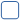 SOLICITAParticipar nas probas selectivas ás que se refire a presente solicitude e, asemade, se achega a seguinte documentación: □   DNI, NIE ou pasaporte□   Declaración responsable de estar en posesión da titulación esixida na presente convocatoria□   Título ou certificado que acredite o coñecemento do idioma galego (CELGA 4)□   Certificado de discapacidade (no seu caso), así coma solicitude de adaptación de tempos e medios.